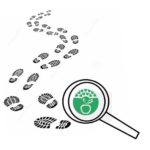 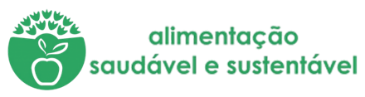 Na minha casa não desperdiçamos alimentos!	Tabela de registos 	Tabela de registos Dia 1PESO DO DESPERDÍCIO DIA 1Registo em peso Laranjada:4 laranjas – 481g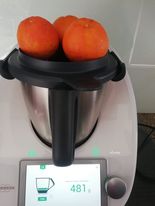 Dia 2PESO DO DESPERDÍCIO DIA 2Registo em peso Doce de aproveitamento:Sobras da laranjada (depois de coar) – 154g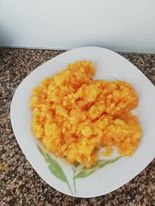 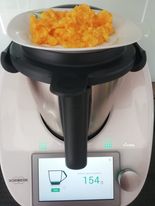 Dia 3PESO DO DESPERDÍCIO DIA 3Registo em peso Açúcar aromatizado:Cascas das laranjas – 70g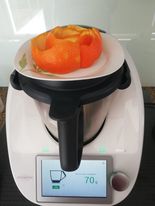 